GIÁM ĐỐC ĐIỀU HÀNH - CEONhằm cung cấp kiến thức, kỹ năng và giải pháp để có những chiến lược, kế hoạch tài chính và đầu tư hiệu quả. Phát triển văn hóa doanh nghiệp và con đường hội nhập quốc tế. Trung tâm Đào tạo, Nghiên cứu và Tư vấn Kinh tế (CENTREC), Trường Đại học Cần Thơ chiêu sinh lớp “Giám đốc điều hành - CEO” cụ thể như sau:1. Đối tượng:Các cấp lãnh đạo doanh nghiệp: Chủ tịch, CEO, Hội đồng quản trị, Hội đồng thành viên, Ban giám đốc, Ban lãnh đạo.Các nhà điều hành và cán bộ chủ chốt có bề dày kiến thức và kinh nghiệm về quản lý và điều hành các phòng ban, bộ phận trong doanh nghiệp.Những người có hoài vọng trở thành lãnh đạo trong tương lai.2. Điều kiện tham dự:Những yếu tố để học viên có thể tham dự khóa đào tạo một cách thành công:- Trên 22 tuổi (Chương trình này chưa phù hợp với học viên dưới 23 tuổi);- Đồng thời có ít nhất một trong ba điều kiện sau:+ Đã có bằng tốt nghiệp Đại học/Cao đẳng (Không phân biệt chuyên ngành);+ Đã từng hoặc đang nắm giữ vị trí quan trọng trong các doanh nghiệp;+ Đã có ít nhất 03 năm kinh nghiệm làm việc trong các ngành nghề lĩnh vực. 3. Nội dung chương trình học tập:Cung cấp những kiến thức và kỹ năng giúp các cấp lãnh đạo có tầm nhìn chiến lược, hoạch định chiến thuật của một CEO. Nắm vững và hiểu rõ các chiến lược Marketing, PR, Quản trị thương hiệu hỗ trợ cho công việc quản lý điều hành với vai trò CEO. Các kỹ năng cần thiết của một CEO phải có.4. Thời gian học: Học vào các ngày cuối tuần5. Học phí: 10.000.000 đồng/ học viên (không bao gồm tài liệu)(Ưu tiên 10 học viên đăng ký sớm nhất được giảm 20%)6. Chính sách sau khóa họcHọc viên được học lại tất cả các môn đã đăng ký miễn phí trong vòng 03 năm.Học viên được học lại nếu có nhu cầu triển khai thực tế và cần tương tác với giảng viên để hiểu rõ hơn về phương pháp đã học trước đó. (Học chung với các khóa sau)7. Địa điểm mở lớp: Trung tâm Đào tạo, Nghiên cứu và Tư vấn Kinh tế, Khu II, trường Đại học Cần Thơ, đường 3 tháng 2, P. Xuân Khánh, Quận Ninh Kiều, TPCT.8. Cách thức đăng kýCách 1: Đăng ký trực tiếp tại Trung tâmCách 2: Đăng ký trực tuyến thông qua địa chỉ: 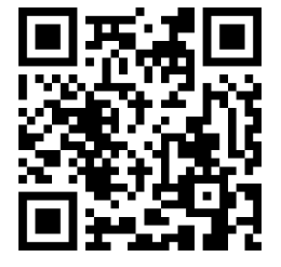 Trung tâm Đào tạo, Nghiên cứu và Tư vấn Kinh tế (CENTREC) xin thông tin về lớp “Giám đốc điều hành - CEO” đến quý học viên có nhu cầu tham gia. Mọi chi tiết xin liên hệ: Trung tâm Đào tạo, Nghiên cứu và Tư vấn Kinh tếĐịa chỉ: Khoa Kinh tế, Khu II, Đại học Cần Thơ, Đường 3/2, P. Xuân Khánh, Q. Ninh Kiều, TPCT.Tel:  0292 3840 254 – 0939 874 870 – 0974 078 511Email: centrec@ctu.edu.vnWebsite: http://ce.ctu.edu.vn/Facebook: CENTREC.CTU/GIÁM ĐỐCNơi nhận: Các đơn vị, cá nhân;Lưu VT. TRƯỜNG ĐẠI HỌC CẦN THƠTRUNG TÂM ĐÀO TẠO, NGHIÊN CỨUVÀ TƯ VẤN KINH TẾ (CENTREC)CỘNG HÒA XÃ HỘI CHỦ NGHĨA VIỆT NAMĐộc lập - Tự do - Hạnh phúcTTNội dungSố buổiChuyên đề 1Tư tưởng chủ đạoChân dung CEO0101Chuyên đề 2Quản trị tổng quát- Quản trị chiến lược- Hệ thống quản lý công ty- Văn hóa Doanh nghiệp10040402Chuyên đề 3Quản trị chức năng- Quản trị Nhân lực dành cho lãnh đạo- Quản trị Marketing dành cho lãnh đạo- Quản trị Bán hàng dành cho lãnh đạo- Quản trị Tài chính dành cho lãnh đạo- Quản trị Kế toán dành cho lãnh đạo100202020202Chuyên đề 4Kiến thức bổ trợ- Pháp luật Kinh doanh- Huấn luyện kỹ năng cho nhân viên030201Tổng kết cuối khóa01Thời lượng đào tạoThời lượng đào tạo26